  2018 OPHA Annual Conference Registration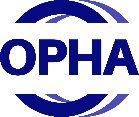 “Connect to your Community:  Emerging Innovation and Best Practices in Public HealthSeptember 25th, 2018    Embassy Suites Medical District, 741 N Phillips Ave, Oklahoma City, OKState Dept/Organization: _____________________________________________Name: _____________________________________________________________Title: ______________________________________________________________Address: ___________________________________________________________City, State, Zip: _____________________________________________________Phone:  Office____________________________Cell________________________Email: _____________________________________________________________MEMBER  		___________  Regular $85.00 Full ConferenceNON-MEMBER *____________ Regular *$125.00 Full Conference                * INCLUDES 2019 MEMBERSHIPSTUDENT/RETIREE  ________ $50.00  Registration cancellation must be received by 9-15 for refund less a $10 service charge.ONSITE REGISTRATION MUST BE PAID BY CHECK OR CASH    OPHA  -  121 N.E. 52nd St., Ste. 260  -  Oklahoma City, OK  73105	Phone/Fax: 405.605.2099